Cardinal Newman Writing Task Year 1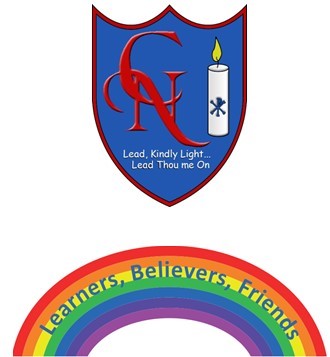 Name:Learning Objective: To write a letter to Sam and Polly Success CriteriaSelf-assessmentPeer assessmentTeacher assessmentI can use full stops and capital letters accurately.I can make my letters sit on the line and use my best cursive handwriting. I can use conjunctions to join my ideas together (and, but, so, because)Feedback:Teacher: